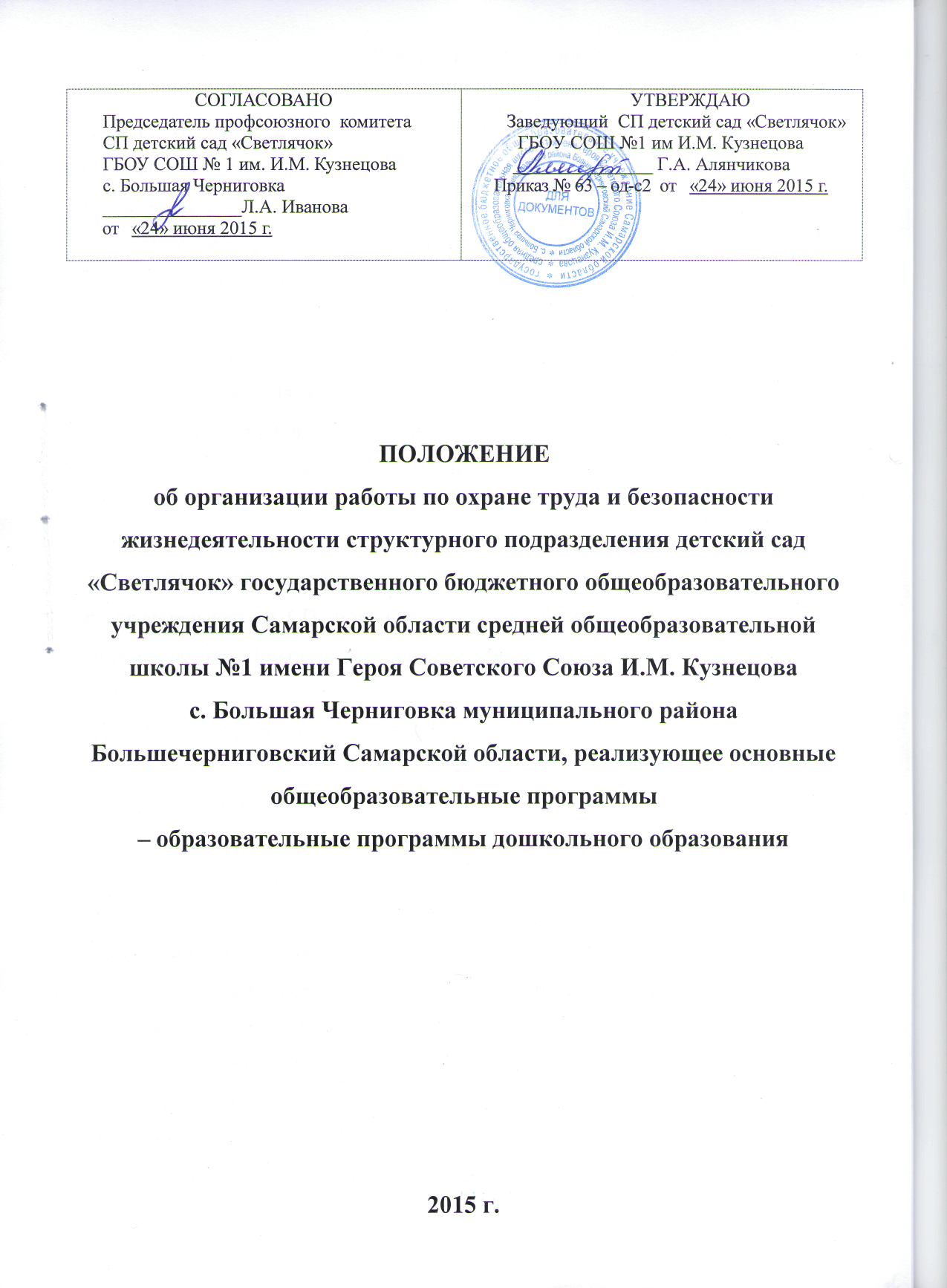 1. Основные положения1.1.Настоящее положение разработано в целях реализации статья 8 ФЗ «Об основах охраны труда в РФ» от17июля ., согласно приказу Минобразования РФ от11 марта .1.2.Законодательной и нормативной основой деятельности ОТ и безопасности жизнедеятельности в СП  детский сад «Светлячок» являются:-         Конституция  РФ;-         Основы законодательства РФ об охране труда;-         Постановления Правительства РФ и Минтруда России;-         Государственная система  стандартов безопасности труда (ССБТ);-         Строительные нормативы и правила (СНиП);-         санитарные нормы и правила (СанПиН);-         нормативные правовые акты по охране труда, приказы и распоряжения Минобразования России.1.3.Главной целью организации работы по охране труда и безопасности жизнедеятельности в  СП  детский сад «Светлячок»  является сохранение жизни и здоровья воспитанников и работников в процессе трудового и образовательного процесса.1.4. Управление работой по охране труда и безопасности жизнедеятельности в СП  детский сад  «Светлячок» осуществляет заведующий.1.5.Непосредственную организацию работы осуществляет ответственный по охране труда,  который обеспечивает проведение в жизнь мероприятий по охране труда и контролирует ведение обязательной документации.1.6.Ответственный по охране труда подчиняется непосредственно заведующему СП  детский сад «Светлячок».1.7.Ответственный по охране труда назначается и освобождается от обязанностей  приказом заведующего СП  детский сад «Светлячок».1.8.Срок действия данного Положения не ограничен. Данное  Положение действует до принятия нового. Изменения и дополнения в настоящее Положение вносятся с учетом мнения трудового коллектива, обсуждаются и принимаются на его общем собрании.2.Основные задачи работы по охране труда и безопасности жизнедеятельности2.1.Обеспечение выполнения требований правовых  локальных актов и нормативно - технических документов по созданию здоровых и безопасных условий труда и образовательного процесса.2.2.Организация работы по обеспечению выполнения работниками требований охраны труда.2.3.Организация и проведение профилактической работы по предупреждению травматизма среди воспитанников и работников СП  детский сад «Светлячок», профессиональных заболеваний, обусловленных производственными факторами, а также работы по улучшению условий труда.2.4. Предотвращение несчастных случаев с воспитанниками и работниками во время организации образовательного процесса, дорожно-транспортного и бытового травматизма.2.5.Соблюдение требований нормативных документов по пожарной безопасности, защите окружающей среды и действиям в чрезвычайных ситуациях.2.6.Обеспечение безопасности эксплуатации зданий и сооружений, используемых в образовательном процессе, оборудования, приборов и технических средств обучения.2.7.Охрана и укрепление здоровья воспитанников и работников, создание оптимального сочетания режимов труда, обучения и отдыха.2.8.Контроль за соблюдением работниками и работодателем законодательства и иных нормативных правовых актов по охране труда, коллективного договора, соглашения по охране труда и т.д.2.9.Оперативный контроль за состоянием охраны труда и организацией образовательного процесса в СП  детский сад «Светлячок».2.10.Планирование и организация мероприятий по охране труда, ведение обязательной документации.2.11.Информирование и консультирование работников СП  детский сад «Светлячок»  по вопросам охраны труда и безопасности жизнедеятельности.2.12.Организация проведения инструктажей, обучения, проверке знаний по ОТ и жизнедеятельности работников СП  детский сад «Светлячок».2.13.Физическая деятельность  осуществляется   под непосредственным контролем и наблюдением со стороны взрослого. 2.14.Организация работы по обеспечению  безопасных  условий  обеспечивающие охрану жизни и здоровья детей по физической культуре  в музыкальном  зале,  на спортивной  и игровых площадках.2.15.Требования к условиям организации НОД по физическому воспитанию:-любая деятельность, а особенно физическая, может осуществляться лишь под непосредственным контролем и наблюдением со стороны взрослого;-в музыкальном зале и на спортивной площадке должны быть созданы условия, обеспечивающие охрану жизни и здоровья детей:-все оборудование: гимнастическая стенка,  лесенки должны быть надежно закреплены; всевозможное оборудование, пособия, предметы убранства должны устанавливаться и размещаться с учетом их полной безопасности и устойчивости, исключающей возможность падения;-инвентарь, используемый детьми, необходимо располагать на высоте, не превышающей уровня их груди.-помещение, в котором организуется физкультурная деятельность, должно быть чистым, светлым, хорошо проветриваемым. Освещенность должна соответствовать установленным санитарно-гигиеническим нормам.-запрещается перенос детьми тяжестей весом более 2-2,5кг. ( для ребенка старшего дошкольного возраста).- категорически запрещается привлекать детей к труду, представляющему угрозу инфицирования.2.16.Требования к оборудованию и материалам:-оборудование, которым пользуются дети, должно по своим размерам соответствовать их возрастным показателям;-в пользование детям даются только исправные и безопасные предметы;-запрещается использование в работе оборудования и инвентаря, предназначенных для взрослых; нецелесообразно, педагогически неоправданно и опасно применение предметов, выпускаемых промышленностью для игровой деятельности детей;-все оборудование и инструменты должны быть аккуратно, удобно и рационально размещены, содержаться в чистом, исправном состоянии. Все колющие, режущие предметы должны храниться в недоступном для детей месте.2.17.Требования к методике  руководства физкультурной деятельностью:-обучая детей различным навыкам, приемам выполнения движений, воспитатель должен обеспечить правильный показ движения;-при организации занятия следить за тем, чтобы дети самовольно не использовали снаряды и тренажеры;-не допускать нахождения детей в зале или на физкультурной площадке без присмотра преподавателя, следить за организованным входом и выходом детей из зала;-при проведении занятия следить за правильным выбором места проведения так, чтобы в поле зрения находились все дети;-при выполнении упражнений с предметами (палки, обручи и т.д.) следить за достаточным интервалом и дистанцией между детьми;-воспитатель (инструктор по физической культуре) осуществляет постоянный контроль за сохранением правильной позы и осанки детей во время занятия;-при организации занятия воспитатель должен следить за состоянием детей, не допускать их переутомления. В случае появления внешних признаков переутомления, воспитатель предлагает ребенку отдохнуть, а затем переключиться на более спокойную деятельность;-воспитатель (инструктор по физической культуре) в обязательном порядке знакомит детей с правилами поведения на занятии и систематически контролирует их выполнение.3.Основные функции работы3.1.Общее собрание коллектива:-рассматривает перспективные вопросы ОТ работников и воспитанников, принимает программы практических мер по улучшению и оздоровлению условий организации образовательного процесса;-заслушивает заведующего СП  детский сад «Светлячок», ответственного по охране труда, председателя профсоюзного комитета о выполнении соглашений, плана работы по ОТ.3.2.Заведующий СП  детский сад «Светлячок»:-организует работу по созданию и обеспечению условий организации образовательного процесса в соответствии с действующим законодательством о труде, иными локальными актами по ОТ, Уставом;-обеспечивает безопасную эксплуатацию коммуникаций, оборудования, своевременно организует осмотры и ремонт здания СП  детский сад «Светлячок»;-назначает приказом ответственных лиц за соблюдение требований по ОТ;-утверждает должностные обязанности и инструкции по охране труда для всех работников СП  детский сад  «Светлячок» (по профессиям и видам работ);-выносит на обсуждение Совета педагогов, Общего собрания коллектива вопросы по организации работы по ОТ в СП  детский сад «Светлячок»;-организует обеспечение работников СП  детский сад «Светлячок»  спецодеждой и другими средствами индивидуальной защиты;-проводит профилактическую работу по  предупреждению травматизма и снижению заболеваемости работников и воспитанников;-подписывает акты приемки СП  детский сад «Светлячок»  к началу нового учебного года;-обеспечивает выполнение директивных и нормативных документов по ОТ, предписаний органов управления образованием, государственного надзора и технической инспекции труда;-немедленно сообщает о групповом, тяжелом несчастном случае  непосредственно представителю комитета образования города, родителям пострадавшего, принимает все возможные меры к устранению причин, вызвавших несчастный случай, обеспечивает необходимые условия для проведения своевременного и объективного расследования согласно действующим положениям;-заключает и организует совместно с профсоюзным комитетом СП  детский сад «Светлячок» выполнение ежегодных соглашений по охране труда;-утверждает по согласованию с профсоюзным комитетом  инструкции по ОТ для работников,  в установленном порядке организует пересмотр и обновление инструкций;-принимает меры совместно с ответственным за медицинское обслуживание по улучшению медицинского обслуживания и оздоровительной работы;-обеспечивает трудовую нагрузку работников,  организует оптимальный режим труда и отдыха;-запрещает проведение образовательного процесса при  наличии опасных условий для здоровья воспитанников или работников; -готовит проекты приказов: для определения  финансирования мероприятий по обеспечению безопасности жизнедеятельности,  оплаты больничных листов нетрудоспособности и доплаты лицам, работающим в неблагоприятных условиях труда;-проводит вводный инструктаж по ОТ с вновь поступающими на работу лицами, инструктаж на рабочем месте;-выявляет обстоятельства несчастного случая, происшедшего с работником, воспитанниками.3.3.Ответственный по ОТ в СП  детский сад «Светлячок»:-организует работу в образовательном процессе норм и правил ОТ, выявлению опасных и вредных производственных факторов;-обеспечивает контроль за безопасностью используемых в образовательном процессе оборудования, приборов, технических и наглядных средств обучения.   Осуществляет ежедневный контроль:-за выполнением мероприятий раздела «Охрана труда» коллективного договора, соглашения по ОТ и мероприятий, направленных на создание здоровых и безопасных условий труда;-доводит  до сведения работников СП  детский сад «Светлячок» вводимых в действие новых законодательных и иных нормативных правовых актов по ОТ;-обеспечивает контроль за правильным расходованием средств, выделяемых на выполнение мероприятий по ОТ.3.4.Заведующая хозяйством   СП  детский сад «Светлячок»:-обеспечивает соблюдение требований ОТ при эксплуатации основного здания и других построек, технологического, энергетического оборудования, осуществляет их периодический осмотр и организует текущий ремонт;-организует соблюдение требований пожарной  безопасности  зданий и сооружений, следит за исправностью средств пожаротушения;-обеспечивает бытовые, хозяйственные и другие помещения оборудованием и инвентарем;-организует проведение (1 раз в  года) измерений сопротивления изоляции электроустановок и электропроводки, заземляющих устройств, замер освещенности и т.д.;-обеспечивает учет и хранение противопожарного инвентаря;   Осуществляет ежедневный контроль:-за выполнением мероприятий раздела «Охрана труда» коллективного договора, соглашения по ОТ и мероприятий, направленных на создание здоровых и безопасных условий труда.3.4.Комиссия по ОТ   в СП детский сад «Светлячок»»:-создается в  СП  детский сад «Светлячок» в начале учебного года, в ее состав входят представители трудового коллектива и профсоюзной организации;-члены комиссии выполняют свои обязанности на общественных началах, без освобождения от основной работы;-организует совместные действия работодателя и работников по обеспечению требований по ОТ, предупреждению производственного и детского травматизма, профессиональных заболеваний;-проводит проверки условий и охраны труда на рабочих местах, организации охраны жизни и здоровья воспитанников и работников во время образовательного процесса;-контролирует выполнение соглашения по ОТ.3.5.Комиссия по расследованию несчастных случаев в СП  детский сад «Светлячок»:-создается в СП  детский сад «Светлячок»  в начале календарного года. В ее состав входит ответственный по ОТ, представители работодателя и профсоюзного комитета СП  детский сад «Светлячок». Председателем комиссии по расследованию несчастных случаев является ответственный по ОТ в СП  детский сад «Светлячок»;-выявлять и опрашивать очевидцев происшествия, лиц, допустивших  нарушения нормативных требований по охране труда, жизни и здоровья детей, получает необходимую информацию от работодателя и по возможности – объяснения от пострадавшего;-устанавливает на основе собранных документов и материалов обстоятельства и причины несчастного случая, определяет, был ли пострадавший в момент несчастного случая связан с производственной деятельностью и объяснялось ли его пребывание на месте происшествия исполнением им трудовых обязанностей;-квалифицирует несчастный случай как несчастный случай на производстве или как несчастный случай, не связанный с производством;-определяет лиц, допустивших нарушения техники безопасности, охраны жизни и здоровья детей, законов и иных нормативно – правовых актов;-определяет меры по устранению причин и предупреждению несчастных случаев в СП  детский сад «Светлячок».   3.6. Председатель профсоюзного комитета СП  детский сад «Светлячок»:-организует общественный контроль за состоянием безопасности и жизнедеятельности в СП  детский сад «Светлячок», деятельностью администрации по созданию и обеспечению здоровых условий, быта и отдыха работников и воспитанников;-принимает участие в разработке перспективных и текущих планов  работы по охране труда в СП  детский сад «Светлячок», инструкций по обеспечению безопасности жизнедеятельности воспитанников и работников, подписывает их и способствует их реализации;-контролирует выполнение коллективных договоров, соглашений по улучшению условий и охраны труда;-осуществляет защиту социальных прав работников и воспитанников СП  детский сад «Светлячок»;-проводит анализ травматизма и заболеваемости  в СП  детский сад «Светлячок», участие в разработке и реализации мероприятий по их предупреждению и снижению;-представляет интересы членов профсоюза в совместной с администрацией комиссии по охране труда, включая и участие в расследовании несчастных случаев.3.7.Ответственный за воспитательно-образовательную работу в  СП  детский сад «Светлячок»:-контролирует выполнение педагогическими работниками возложенных на них обязанностей по обеспечению безопасности жизнедеятельности воспитанников;-участвует в проведении административно-общественного контроля по вопросам обеспечения безопасности жизнедеятельности в СП  детский сад «Светлячок», в расследовании несчастных случаев, происшедших с работниками или воспитанниками;-определяет методику, порядок обучения правилам дорожного движения, поведения на улице, воде, в быту, пожарной безопасности;-осуществляет проверку знаний воспитанников; -несет ответственность за организацию образовательного процесса с воспитанниками в строгом соответствии с нормами и правилами охраны труда, нормами СанПиН;-оказывает методическую помощь педагогическим работникам по вопросам обеспечения охраны жизни и здоровья воспитанников, предупреждения травматизма и других несчастных случаев, организует из инструктаж;-организует с воспитанниками и их родителями мероприятия по предупреждению травматизма, дорожно-транспортных происшествий, несчастных случаев, происходящих на улице, воде, в быту и т.д.;-осуществляет организацию безопасности и контроль состояния рабочих мест, учебного оборудования, наглядных пособий, спортивного инвентаря, технических средств обучения;-немедленно сообщает заведующему СП  детский сад «Светлячок»  профсоюзному комитету о   каждом несчастном случае, произошедшем с воспитанниками;-несет ответственность в соответствии с действующим законодательством о труде за несчастные случаи, происшедшие с воспитанниками во время образовательного процесса в результате нарушения норм и правил охраны труда.  3.7.Педагогические работники  СП  детский сад «Светлячок»:-обеспечивают безопасное проведение образовательного процесса;-организуют обучение воспитанников правилам безопасного поведения на улице, дороге, в быту и пр. в рамках образовательной программы;-принимают меры по устранению причин, несущих угрозу жизни и здоровью воспитанников  в помещениях и на территории СП  детский сад «Светлячок»;-оперативно извещают заведующего СП  детский сад «Светлячок»»  о каждом несчастном случае с воспитанником, работником, принимают меры по оказанию первой доврачебной помощи;-вносят предложения по улучшению и оздоровлению условий организации образовательного процесса в СП  детский сад «Светлячок»», доводят до сведения заведующего, ответственного по охране труда о  всех недостатках в обеспечении образовательного процесса, снижающих жизнедеятельность и работоспособность организма воспитанников;-несут ответственность за сохранение жизни и здоровья воспитанников во время образовательного процесса;-осуществляют постоянный контроль за соблюдением правил охраны труда и техники безопасности на рабочем месте;-осуществляют руководство физической культурой в  СП  детский сад «Светлячок»»;-обучают различным навыкам, приемам выполнения движений,  обеспечивая правильный показ движения;-следят за тем, чтобы дети самовольно не использовали снаряды и тренажеры;-не допускают нахождения детей в зале или на физкультурной площадке без присмотра, следят за организованным входом и выходом детей из зала;-следят за правильным выбором места проведения так, чтобы в поле зрения находились все дети;-следят за состоянием детей, не допускают  их переутомления;-знакомят детей с правилами поведения на занятии и систематически контролируют  их выполнение. Требования к методике  руководства физкультурной деятельностью:-обучая детей различным навыкам, приемам выполнения движений, воспитатель должен обеспечить правильный показ движения;-при организации занятия следить за тем, чтобы дети самовольно не использовали снаряды и тренажеры;-не допускать нахождения детей в зале или на физкультурной площадке без присмотра преподавателя, следить за организованным входом и выходом детей из зала;-при проведении занятия следить за правильным выбором места проведения так, чтобы в поле зрения находились все дети;-при выполнении упражнений с предметами (палки, обручи и т.д.) следить за достаточным интервалом и дистанцией между детьми;-воспитатель (инструктор по физической культуре) осуществляет постоянный контроль за сохранением правильной позы и осанки детей во время занятия;-при организации занятия воспитатель должен следить за состоянием детей, не допускать их переутомления. В случае появления внешних признаков переутомления, воспитатель предлагает ребенку отдохнуть, а затем переключиться на более спокойную деятельность;-воспитатель (инструктор по физической культуре) в обязательном порядке знакомит детей с правилами поведения на занятии и систематически контролирует их выполнение.4.Права работников, осуществляющих работу по охране труда и безопасности жизнедеятельности4.1.Ответственный по охране труда имеет право:-проверять состояние условий и охраны труда в СП  детский сад «Светлячок»»  и предъявлять заведующему обязательные для исполнения предписания установленной формы;-при необходимости привлекать к проверкам специалистов из структурных подразделений по согласованию с заведующим;-запрещать эксплуатацию оборудования, проведение работ и учебного процесса на местах, где выявлены нарушения нормативных правовых актов по охране труда, создающие угрозу жизни и здоровью работников или воспитанников с последующим уведомлением заведующего СП  детский сад «Светлячок»»;-требовать письменные объяснения от лиц, допустивших нарушения нормативных правовых актов по охране труда;-принимать участие в рассмотрении и обсуждении состояния охраны труда в СП  детский сад «Светлячок»»  на заседаниях профсоюзного комитета, общих собраниях трудового коллектива;-представительствовать по поручению заведующего СП  детский сад «Светлячок»»  в государственных и общественных организациях при обсуждении вопросов по охране труда.4.2. Комиссия по охране труда имеет право:-контролировать соблюдение заведующим СП  детский сад «Светлячок»  законодательства по охране труда;-принимать участие в расследовании несчастных случаев в СП  детский сад «Светлячок»  и профессиональных заболеваний;-осуществлять проверку условий и охраны труда, выполнение обязательств по охране труда, предусмотренных коллективным договором и соглашениями по охране труда;-принимать участие в рассмотрении трудовых споров, связанных с нарушением законодательства по охране труда, обязательств, предусмотренных коллективным договором и соглашениями по охране труда, а также с изменениями условий труда.4.3. Комиссия по расследованию несчастных случаев имеет право:-получать всю необходимую для расследования несчастного случая информацию от работодателя, очевидцев происшествия и по возможности объяснения пострадавшего в результате несчастного случая;-привлекать при необходимости к расследованию несчастного случая должностных лиц органов государственного надзора и контроля (по согласованию с ними) в целях получения заключения о технических причинах происшествия, в компетенции которых находится исследование причин случившегося;-оказывать правовую помощь пострадавшим, их доверенным лицам и членам семей по вопросам порядка возмещения вреда, причиненного здоровью пострадавших;-выносить независимое решение по результатам расследования.4.4. Работники  имеют право: -на рабочее место, соответствующее требованиям охраны труда;-обязательное социальное страхование от несчастных  случаев на производстве и профессиональных заболеваний в соответствии с федеральным законом;-отказ от работы в случае возникновения опасности для его жизни и здоровья;-обеспечение средствами  индивидуальной и коллективной защиты в соответствии с требованиями охраны труда;-обучение безопасным методам и приемам труда за счет средств Работодателя;-запрос о проведении проверки условий и охраны труда на его рабочем месте;-личное участие в рассмотрении вопросов, связанных с обеспечением безопасных условий труда на его рабочем месте, и расследовании происшедшего с ним несчастного случая на производстве или профессионального заболевания.5. Контроль и ответственность5.1.Контроль за деятельностью работников, осуществляющих работу по охране труда и безопасности жизнедеятельности в СП  детский сад «Светлячок», обеспечивают заведующий СП  детский сад «Светлячок», служба охраны труда, органы государственного контроля и надзора  за соблюдением требований охраны труда.5.2.Ответственность за организацию работы по охране труда и безопасности жизнедеятельности несет заведующий СП  детский сад «Светлячок»».5.3.Работники, выполняющие функции по обеспечению охраны труда и безопасности жизнедеятельности в СП  детский сад «Светлячок», несут ответственность:-за выполнение, невыполнение, выполнение не в полном объеме своих функциональных обязанностей, определенных настоящим положением и должностными инструкциями;-соблюдение установленных сроков расследования несчастных случаев-объективность выводов и решений, принятых ими по результатам проведенных расследований;-достоверность представляемой информации;-соответствие принятых решений действующему законодательству РФ.